З А П О В Е Д№ РД - 29/18.01.2024 г.На основание  чл.125 ал.1 от Закона за горите и  писмо № 19/18.01.2024г. на СИДП ДП-ТП ДЛС Паламара, в изпълнение на изискванията на чл. 124 от ЗГЗ А Б Р А Н Я  В А М:	През 2024 година пашата на селскостопански животни  в горски територии приложени в списък към същата  и съгласно чл.124 от ЗГ както следва:пашата в горски територии на селскостопански животни без пастир;пашата в поройните и ерозираните горски територии, дендрариумите, одобрените и регистрираните източници за производство на горски репродуктивни материали и в горските разсадници;пашата в горски култури и младите насаждения от семенен произход и в издънковите насаждения, докато достигнат височина 3 м;пашата в горски територии, в които е започнало или е възможно естественото им възобновяване;нощната паша в горските територии.Приложение: Списък на потоделите в горските територии по землища забранени за паша в обхвата на Община Хитрино                                        Настоящата Заповед да се обяви на видно място в сградата на общината, по кметствата на населените места в териториалния и обхват, както и на интернет страницата на община Хитрино.Контрола по изпълнение на същата възлагам на Севен Башлъ – ст.специалист управление на ЗГОТ.С уважение, НУРИДИН ИСМАИЛКмет на Община ХитриноОБЩИНА  Х И Т Р И Н О                           9780 Хитрино, ул.”Възраждане” № 45   тел.: 05341 2250, факс:05341 2120  
e- mail: kmet@hitrino.bg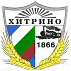 MUNICIPALITY OF  H I T R I N O Bulgaria, 9780 Hitrino, 45 Vazrazhdane Str. tel.: 05341 2250, fax.: 05341 2120 e-mail: kmet@hitrino.org